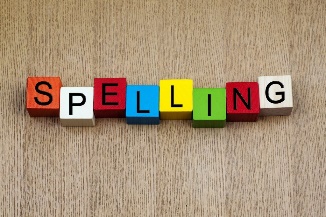 Spellings Practice 1: Practice 2: Practice 3: Practice 4: Processes  Human Robot Prosthetic  Movement Reproduction Sensitive Respiration Excretion Nutrition ElectricityCurrentVoltageSeries CircuitParallel CircuitFuseResistanceStatic ElectricityQuotationsAnalysisPersuadeEqualityMechanicalArtificialEmotionsProgrammingConscienceInner dimensionProtectionResponsibilitiesMicro:bitCodingAlgorithms